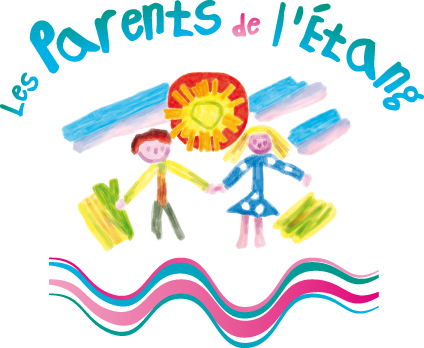 Bulletin d’adhésion  2017 /201817 € / familleNom :   		_________________________________________________Prénom : 		_________________________________________________Adresse : 	          _________________________________________________	        		_________________________________________________Adresse mail :	__________________________________     Téléphone :   	__________________________________Souhaitez-vous être candidat à l’élection des représentants des parents d’élèves ?Maternelle :         OUI       NONElémentaire :      OUI        NON  Signature :Contacts :Josée PLUCHET (Présidente) : 06 80 63 54 04Olivier CLEMENT (Secrétaire) : 06 19 80 82 38Jean-Charles GUEGANOU (Trésorier) E-mail de l’association : lesparentsdeletang@yahoo.frA déposer dans notre boîte aux lettres, à l’entrée de l’école élémentaire ou à nous remettre en main propre, merci.Nom de l’enfantPrénomClasse